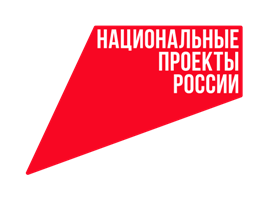  Мценская модельная библиотека продолжает свою деятельность.20 июня в библиотеке состоялся вечер памяти «41-й: завещаю помнить!» для детей из пришкольных лагерей.Библиотекари рассказали детям о дне, когда голос Юрия Левитана сообщил страшную новость о начале Великой Отечественной войны. Никто не был готов к началу войны, но и взрослые, и дети бросили все свои силы на борьбу с захватчиками. Гостям библиотеки были названы имена их ровесников-героев: Лени Голикова, Марата Казея, Зины Портновой, Володи Дубинина, Ларисы Михеенко и других детей, пожертвовавших жизнью ради победы. Так же ребята познакомились с книгами о войне. Напомним, в 2021 году   на территории города Мценска была  открыта  вторая  модельная библиотека. - Благодаря реализации   национального проекта «Культура», Центральная городская библиотека им. И.А. Новикова стала любимым местом отдыха и реализации творческих потребностей жителей нашего города, - отметила начальник отдела культуры и социальной политики администрации города Мценска Марина Чурсина. На переоснащение Центральной городской библиотеки им И. А. Новикова из федерального бюджета были выделены денежные средства в сумме 10 млн рублей.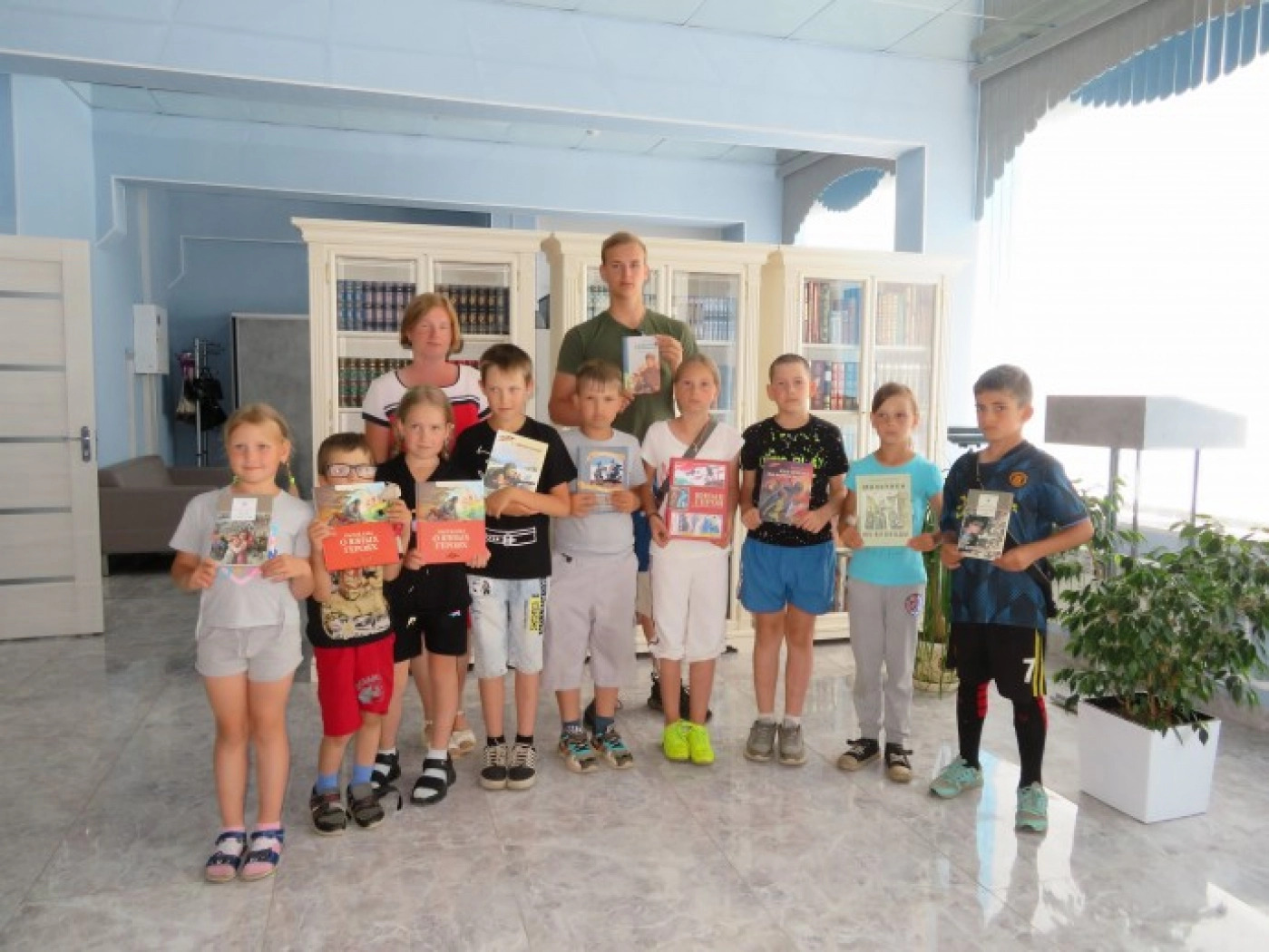 